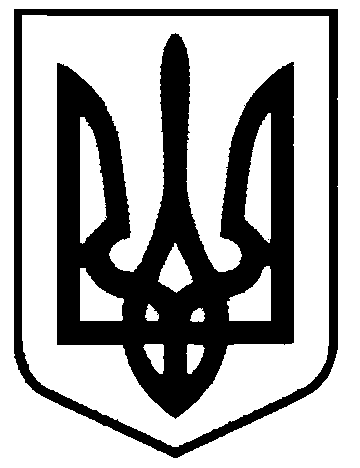 СВАТІВСЬКА МІСЬКА РАДАВИКОНАВЧИЙ КОМІТЕТРІШЕННЯвід  «20» жовтня  2017 р.    	                      м. Сватове                                        №  69  «Про внесення змін в рішення виконавчого комітету Сватівської міської ради №104 від  14.05.1975року та реєстрацію права власності на житловий будинок по пров. Степовий,15 м.Сватове»      Розглянувши звернення Терещенко Оксани Володимирівни, що діє за дорученням НМТ №522038 видане 13.10.2017року від імені батька Терещенко Володимира Степановича, з проханням внести зміни в рішення виконкому міськради №104 від 14.05.1975 року в частині зміни забудовника з ім’я батька на ім’я матері Терещенко Ніну Іванівну, засвідчити прийняття в експлуатацію закінченого будівництвом індивідуального житлового будинку з господарськими будівлями по                                      пров. Степовий,№15 м.Сватове,  який побудовано  у 1975 році, а також прийняти рішення про визнання за Терещенко Ніною Іванівною права власності на даний житловий будинок з господарськими будівлями, керуючись постановою Кабінету Міністрів України №868 від 17 жовтня 2013року, ст.30,31 Закону України «Про місцеве самоврядування в Україні»,Виконавчий комітет Сватівської міської ради ВИРІШИВ:1 Внести зміни в рішення виконкому міськради №104 від 14.05.1975 року в частині зміни забудовника з ім’я Терещенко Володимира Степановича на ім’я Терещенко Ніну Іванівну.2. Засвідчити прийняття в експлуатацію закінченого будівництвом індивідуального житлового будинку з господарськими  будівлями по пров. Степовий №15 м.Сватове, який побудований  у 1975 році та визнати за  Терещенко Ніною Іванівною право власності на даний житловий будинок з господарськими будівлями.2. Зобов’язати Терещенко Ніну Іванівну звернутися з відповідною заявою до органу реєстрації речових прав на нерухоме майно для реєстрації права власності та отримання свідоцтва про право власності на житловий будинок з господарськими будівлями по пров. Степовий,№15 м.Сватове на підставі даного рішення і інших правовстановлюючих документів, а також оформити право користування земельною ділянкою на якому розміщене вищевказане нерухоме майно.3. Контроль за виконанням даного рішення покласти на першого заступника міського  голови   Жаданову Л.В.Сватівський міський голова				                               Є.В.  Рибалко